            КАРАР                                                                   ПОСТАНОВЛЕНИЕ       15 декабрь 2015 й.                            № 59                      15 декабря 2015 г.Об утверждении Положения о порядке подготовки и утвержденияНормативов градостроительного проектирования сельского поселения Зильдяровский сельсовет муниципального района Миякинский район Республики БашкортостанВ соответствии с частью 8 статьи 29.4 Градостроительного кодекса Российской Федерации, в целях определения порядка подготовки и утверждения Нормативов градостроительного проектирования муниципального района Миякинский район Республики Башкортостан,ПОСТАНОВЛЯЮ:1. Утвердить прилагаемое Положение о порядке подготовки и утверждения Нормативов градостроительного проектирования сельского поселения Зильдяровский сельсовет муниципального района Миякинский район Республики Башкортостан.          2. Постановление  вступает в силу со дня его официального опубликования (обнародования).3. Контроль  за  выполнением настоящего постановления оставляю за собой.         4. Опубликовать постановление на официальном сайте администрации сельского поселения Зильдяровский сельсовет муниципального района Миякинский район  в информационно-телекоммуникационной сети «Интернет».Глава сельского поселения                                                      З.З.ИдрисовУтверждено постановлением  главы сельского поселения Зильдяровский сельсоветот 15.12. 2015г.  № 59Положениео порядке подготовки и утверждения Нормативов градостроительного проектирования сельского поселения Зильдяровский сельсовет муниципального района Миякинский район Республики БашкортостанНастоящее Положение устанавливает порядок подготовки  и утверждения Нормативов градостроительного проектирования сельского поселения Зильдяровский сельсовет муниципального района Миякинский район Республики Башкортостан (далее - Нормативы градостроительного проектирования сельского поселения Зильдяровский сельсовет муниципального района Миякинский район).1.Общие положения 1.1. Настоящее Положение, в пределах полномочий, отнесенных к ведению органов местного самоуправления Градостроительным кодексом Российской Федерации, Федеральным законом от 06.10.2003 №131-ФЗ «Об общих принципах организации местного самоуправления в Российской Федерации»  (далее – Федеральный закон № 131-ФЗ), определяет порядок подготовки и утверждения Нормативов градостроительного проектирования сельского поселения Зильдяровский сельсовет муниципального района Миякинский район. 1.2. Нормативы обязательны для использования, применения и соблюдения органами местного самоуправления, а также всеми гражданами и юридическими лицами, осуществляющими градостроительную деятельность на территории сельского поселения Зильдяровский сельсовет  муниципального района Миякинский район, при:- разработке, экспертизе, согласовании, утверждении и реализации документов территориального планирования и градостроительного зонирования;- разработке, экспертизе, согласовании, утверждении и реализации документации по планировке территорий;- архитектурно-строительном проектировании;- заключении договоров о развитии застроенной территории;- при выдаче разрешений на строительство;- при государственном строительном надзоре за строительством, реконструкцией, капитальным ремонтом объектов капитального строительства и благоустройства территории.1.3. Контроль соблюдения Нормативов осуществляют полномочные государственные органы контроля и надзора, структурные подразделения администрации  муниципального района Миякинский район в пределах своей компетенции.1.4. Не допускается утверждение Нормативов, содержащих минимальные расчетные показатели обеспечения благоприятных условий жизнедеятельности человека ниже, чем в нормативах градостроительного проектирования Республики Башкортостан.1.5. Отсутствие Нормативов не является препятствием для утверждения документов территориального планирования сельского поселения Зильдяровский сельсовет муниципального района Миякинский район, а также проектов планировки территории.1.6. Нормативы разрабатываются с учетом территориальных, природно-климатических, геологических, социально-экономических и иных особенностей населенных пунктов сельского поселения Зильдяровский сельсовет муниципального района Миякинский район для сохранения достигнутого и дальнейшего повышения уровня обеспечения благоприятных условий жизнедеятельности населения сельского поселения Зильдяровский сельсовет муниципального района Миякинский район РБ.1.7. Нормативы градостроительного проектирования сельского поселения Зильдяровский сельсовет муниципального района Миякинский район устанавливают совокупность расчетных показателей минимально допустимого уровня обеспеченности объектами местного значения муниципального района, относящимися к областям, указанным в пункте 1 части 3 статьи 19 Градостроительного  кодекса Российской Федерации, иными объектами местного значения сельского поселения Зильдяровский сельсовет муниципального района, населения сельского поселения Зильдяровский сельсовет муниципального района и расчетных показателей максимально допустимого уровня территориальной доступности таких объектов для населения муниципального района.2.Порядок подготовки и утверждения местных нормативов градостроительного проектирования2.1. Подготовка и внесение изменений в Нормативы градостроительного проектирования сельского поселения Зильдяровский сельсовет муниципального района Миякинский район осуществляется Администрацией сельского поселения Зильдяровский сельсовет муниципального района Миякинский район.2.2. Содержание Нормативов  градостроительного проектирования  сельского поселения Зильдяровский сельсовет муниципального района Миякинский район  устанавливается в соответствии  со статьей 29.2 Градостроительного  кодекса Российской Федерации.2.3. Администрация сельского поселения Зильдяровский сельсовет муниципального района Миякинский район обеспечивает внесение Нормативов  градостроительного проектирования сельского поселения Зильдяровский сельсовет  муниципального района Миякинский район на рассмотрение и утверждение Советом сельского поселения Зильдяровский сельсовет муниципального района Миякинский район в установленном порядке.2.4. Нормативы градостроительного проектирования сельского поселения Зильдяровский сельсовет муниципального района Миякинский район и внесенные изменения в Нормативы градостроительного проектирования сельского поселения Зильдяровский сельсовет муниципального района Миякинский район утверждаются Советом сельского поселения Зильдяровский сельсовет муниципального района Миякинский район.2.5. Подготовка изменений в Нормативы градостроительного проектирования сельского поселения Зильдяровский сельсовет муниципального района Миякинский район осуществляется в соответствии с настоящим разделом.2.6. В случае если в республиканских нормативах градостроительного проектирования установлены предельные значения расчетных показателей минимально допустимого уровня обеспеченности объектами местного значения, предусмотренными частью 3 статьи 29.2 Градостроительного Кодекса Российской Федерации, населения сельского поселения Зильдяровский сельсовет муниципального района, расчетные показатели минимально допустимого уровня обеспеченности такими объектами населения сельского поселения Зильдяровский сельсовет муниципального района, устанавливаемые Нормативами градостроительного проектированиям сельского поселения Зильдяровский сельсовет района Миякинский район, не могут быть ниже этих предельных значений.2.7. В случае, если в республиканских нормативах градостроительного проектирования установлены предельные значения расчетных показателей максимально допустимого уровня территориальной доступности объектов местного значения, предусмотренных частью 3 статьи 29.2 Градостроительного Кодекса Российской Федерации, для населения сельского поселения Зильдяровский сельсовет муниципального района, расчетные показатели максимально допустимого уровня территориальной доступности таких объектов для населения муниципального района не могут превышать эти предельные значения.2.8. Расчетные показатели минимально допустимого уровня обеспеченности объектами местного значения сельского поселения Зильдяровский сельсовет муниципального района населения муниципального района и расчетные показатели максимально допустимого уровня территориальной доступности таких объектов для населения муниципального района могут быть утверждены в отношении одного или нескольких видов объектов, предусмотренных частью 3 статьи 29.2 Градостроительного Кодекса Российской.2.9. Подготовка Нормативов градостроительного проектирования сельского поселения Зильдяровский сельсовет муниципального района Миякинский район осуществляется с учетом:1) социально-демографического состава и плотности населения на территории муниципального образования;2) планов и программ комплексного социально-экономического развития муниципального образования;3) предложений органов местного самоуправления и заинтересованных лиц.2.10. Утвержденные Нормативы градостроительного проектирования сельского поселения Зильдяровский сельсовет муниципального района Миякинский район подлежат размещению на официальном сайте Администрации  сельского поселения Зильдяровский сельсовет муниципального района Миякинский район в информационно-телекоммуникационной сети «Интернет» по адресу: www.miyakirb.ru, а также в федеральной государственной информационной системе территориального планирования в срок, не превышающий пяти дней со дня утверждения указанных нормативов.Башkортостан РеспубликаhыМиәкә районы муниципаль районының Елдәр ауыл советы ауыл биләмәhе Хакимиәте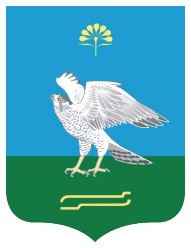 Республика БашкортостанАдминистрация сельского поселения Зильдяровский сельсовет муниципального района Миякинский район